NOTICE OF INTENTION TEMPLATE – curriculum frameworkFor use by a proponent who is seeking national recognition for a curriculum framework.The response to this questionnaire provides information to ACARA so that appropriate Curriculum Assessment Teams can be established to assess submissions. PART A: GENERAL INFORMATIONPART B: CURRICULUM FRAMEWORK OVERVIEWWhen completed, please send the Notice of Intention to alternativerecognition@acara.edu.auName of the alternative curriculum framework organisation (proponent)Year levels offered by the curriculum frameworkManager/other authorised leadershipGoverning authorityGoverning authorityExecutive officer (or equivalent)Organisation addressOrganisation addressOrganisation addressUnit/Suite No.Street No.Street No.Street nameStreet nameStreet nameSuburbStatePostcodeTelephone FaxFaxEmailWebsiteWebsiteIdentify the curriculum framework for which national recognition is soughtIdentify the curriculum framework for which national recognition is soughtAlternative curriculum framework titlePublishing details that will identify the specific version of the curriculum framework:Publishing details that will identify the specific version of the curriculum framework:The process requires direct comparisons to be made between the Australian Curriculum and the curriculum framework submitted for recognition in relation to relevant points across year levels.The process requires direct comparisons to be made between the Australian Curriculum and the curriculum framework submitted for recognition in relation to relevant points across year levels.
Learning areas Australian Curriculum: _______________ compared with __________________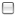  Australian Curriculum: _______________ compared with __________________    Australian Curriculum: _______________ compared with __________________ Australian Curriculum: _______________ compared with __________________ Australian Curriculum: _______________ compared with __________________ Australian Curriculum: _______________ compared with __________________ Australian Curriculum: _______________ compared with __________________ Australian Curriculum: _______________ compared with __________________
Learning areas Australian Curriculum: _______________ compared with __________________ Australian Curriculum: _______________ compared with __________________    Australian Curriculum: _______________ compared with __________________ Australian Curriculum: _______________ compared with __________________ Australian Curriculum: _______________ compared with __________________ Australian Curriculum: _______________ compared with __________________ Australian Curriculum: _______________ compared with __________________ Australian Curriculum: _______________ compared with __________________Identify the comparison points between the Australian Curriculum and the alternative curriculum framework for which national recognition is sought. The points are to allow comparison with the Australian Curriculum at the end of Year 4, the end of Year 6, the end of Year 8 and the end of Year 10 (where relevant). Comparison points:
 Year ___ with Australian Curriculum Year 4 Year ___ with Australian Curriculum Year 6 Year ___ with Australian Curriculum Year 8  Year ___ with Australian Curriculum Year 10The process also requires organisations to nominate:the proposed alternative curriculum component used to make comparisons with Australian Curriculum content descriptionsthe proposed alternative curriculum component used to make comparisons with Australian Curriculum achievement standards.Australian Curriculum content descriptions are to be compared with _____________ __________________________Australian Curriculum achievement standards are to be compared with _____________ __________________________Any additional information that may assist ACARA in forming Assessment Teams.I CERTIFY THAT THIS IS A TRUE  ACCURATE RECORD(Manager/other authorised leadership)I CERTIFY THAT THIS IS A TRUE  ACCURATE RECORD(Manager/other authorised leadership)I CERTIFY THAT THIS IS A TRUE  ACCURATE RECORD(Manager/other authorised leadership)
Print name
Signature
Date